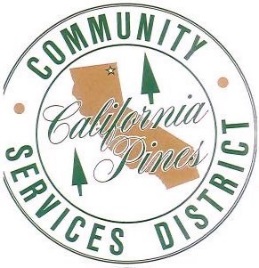 CALIFORNIA PINES COMMUNITY SERVICES DISTRICT  HC 4 BOX 43002 / County Road 71 Building 376  ALTURAS, CALIFORNIA   96101  PHONE: 530-233-2766   FAX: 530-233-270  General Manager:  Ron Sherer 530-i640-1040  Employer Identification # 94-2195606  cpcsd.specialdistrict.org MEETING MINUTESCALLED MEETING TO ORDER AT BY CHAIRMAN TO THE BOARD OF DIRECTORS – Buck Rodgers at 4:30 P.M.FOLLOWED BY ROLL CALL.ANNOUNCEMENTS, INTRODUCTIONS, RECOGNITIONS:NonePUBLIC COMMENT:Members from the POA board presented questions regarding the RV dump station by Cal Pines Lodge. Public discussed concern and need for public dumping station for campers, and residents staying in trailers for prolonged periods of time. Discussed concerns for improper dumping of raw sewage currently without the dump station in use. POA owns the dump station, CSD is responsible for the infrastructure. Public expressed that they would be willing to investigate what it would take to get the dump station up and running. Scheduled Items- NoneCONSENT CALENDAR:  (All matters under the Consent Calendar are routine and will be approved by one motion, unless a board member requests separate action on a specific item.)Consider adoption of the July 19th, 2023 meeting agenda. Consider approval of the Financial Reports- July 2023➢ Profit and Loss. Budget vs Actual YTD ➢ Balance SheetMotion:  The motion to approve all items on the consent calendar was made by Mark Bishop seconded by Buck Rodgers. Motion approved unanimous. OLD BUSINESS:  NEW BUSINESS:   Discuss resolutions for tax assessments. Resolutions 2023 1-5, and resolution 2023 A, and B were approved by the board unanimously.	GENERAL MANAGER REPORT:The district had a waste and drinking water inspection the week prior to the meeting. The district will work on viceroy pump next year, and we were granted another year to get it done. The fuel consumption for mowing with the new tractors is about a quarter of what we were using with the old equipment.DIRECTORS REPORT: NoneMEETING ADJOURNED:MOTION:  A motion was made by Mark Bishop and seconded by Todd Ehlinger to adjourn the regular meeting at 5:30 p.m.  Motion carried unanimous.The next regular meeting of the Board of Directors is  at 4:30 p.m.CERTIFICATE OF POSTING I Bailey Randall, Secretary to the Board of Directors of the California Pines Community Services District, hereby certify, to the best of my knowledge, that this is a true excerpt of the minutes to the  Meeting of the Board of said District.Bailey Randall		    Secretary to the BoardDIRECTORS PRESENTSTAFF PRESENTPUBLIC PRESENTChairman – Mark BishopRyan Sherer-General Manager          Alan BotelloVice Chairman- Buck RodgersBailey Randall-Board Secretary           Jody FreyDirector- Todd Ehlinger          Charles FreyDirector- Terri BishopLarry QuigleyTreasurer- Michael Quinlan